MINT Wochen digital und realhttps://rbn.kreis-warendorf.de/themen/regionale-bildungskonferenzen-im-kreis-warendorf.html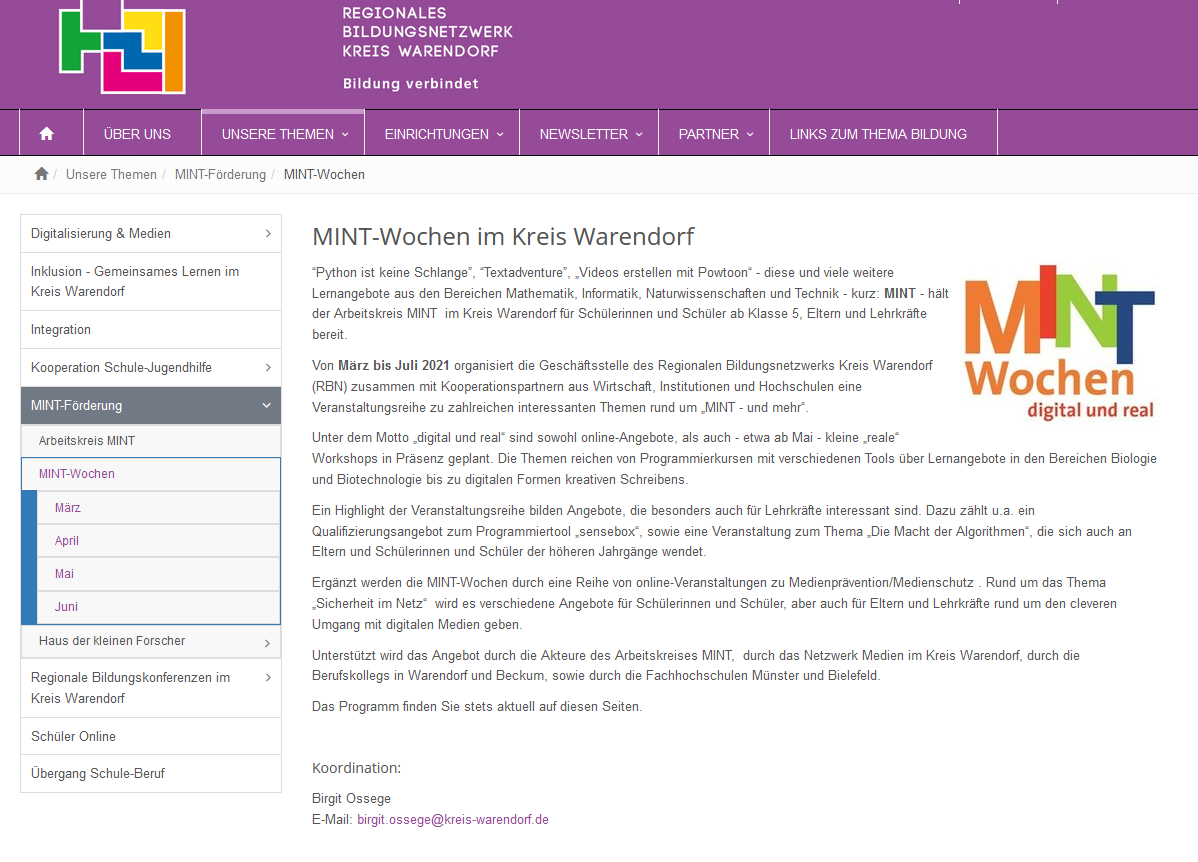 